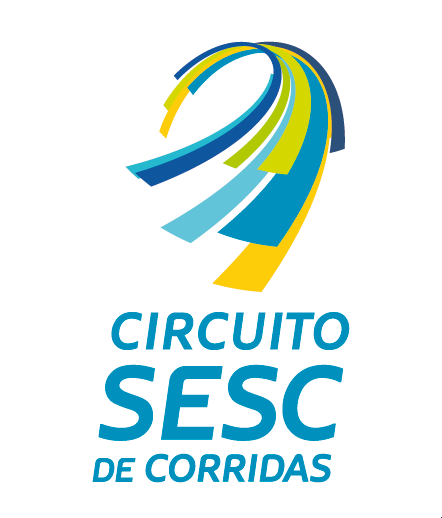 CAMINHADA ADULTO – Etapa Castanhal 2019Nome Completo: ..................................................................................................................................                           	Data de Nasc. :      /      /          Academia/Assessoria: ...............................................Endereço:...................................................................................................................Cidade:    .............................          UF:   .......................            CEP:...........................Telefone: Com.:....................         Res. : ........................          Cel.: ..........................RG: .....................................................	        CPF:...................................................Carteira do Sesc ..........................................      Data de validade: ....../......./...........Bairro: ...........................................              E-mail: .....................................................TRABALHADOR DO COMÉRCIO/DEPENDENTE : 	MASCULINO: (  ) 18 ANOS                                   FEMININO:    (  ) 18 ANOS                                   PÚBLICO EM GERAL:MASCULINO: (  ) 18 ANOSFEMININO: (  ) 18 ANOSIDOSO (GRATUITO):MASCULINO: (  ) FEMININO: (  ) FICHA CLÍNICAFaz uso de algum medicamento? ( ) Sim ( ) Não. QuaL? ............................................É alérgico a algum medicamento? (  )Sim (  ) Não. Qual? ..........................................É diabético? Em caso afirmativo, usa insulina? ..........................................................É hipertenso ou tem antecedentes de cardiopatia ou coronariopatia?..........................Sofreu algum (ns) traumatismo (s) grave nos últimos dois anos? Caso afirmativo, onde? ...............................................................................................................................Foi proibido de fazer exercícios, por médico, nos últimos dois anos, temporariamente? Especifique as causas?..............................................................................................7. Você deseja que a equipe médica seja avisada de algum problema de saúde específico?     (   ) Sim (   ) Não. Qual? ...........................................................................................8. Tipo sanguíneo/ Fator RH: .......................................................................................9. Você possui plano de saúde? (  ) Sim (  ) Não. Qual? .................................................10. Contato (nome e telefone) em caso de acidente: .....................................................DECLARO QUE PARA OS DEVIDOS FINS E EFEITOS, QUE ME ENCONTRO EM PERFEITAS CONDIÇÕES DE SAÚDE, ESTANDO DEVIDAMENTE PREPARADO (A) PARA DISPUTA DA PROVA EM QUESTÃO. FICANDO A ORGANIZAÇÃO, PARCEIROS OU QUAISQUER OUTROS ENVOLVIDOS, ISENTOS DE CULPA POR POSSÍVEIS OCORRÊNCIAS. DECLARO AINDA QUE CONHEÇO E CONCORDO COM O REGULAMENTO APRESENTADO E AUTORIZO A UTILIZAÇÃO DE MINHA IMAGEM POR MEIO DE FOTOGRAFIAS, FILMES E VÍDEOS OU QUALQUER OUTRO TIPO DE REGISTRO PARA A DIVULGAÇÃO DO EVENTO.Local:                                                                                         Data:    /    /Assinatura do PARTICIPANTE (somente a partir de 18 anos)